                                                          АДМИНИСТРАЦИЯ                          МУНИЦИПАЛЬНОГО ОБРАЗОВАНИЯУСАДИЩЕНСКОЕ СЕЛЬСКОЕ  ПОСЕЛЕНИЕВолховского муниципального района     Ленинградской области                                  П О С Т А Н О В Л Е Н И Еот 18 января 2024 года                                  № 10«Об утверждении показателей средней рыночной стоимости одного квадратного метра общей площади жилья на территории МО Усадищенское сельское поселение Волховского муниципального района Ленинградской области на I квартал 2024 года».	 В рамках реализации  мероприятия по обеспечению жильем молодых семей федерального проекта «Содействие субъектам Российской Федерации в реализации полномочий по оказанию государственной поддержки гражданам в обеспечении жильем и оплате жилищно-коммунальных услуг» государственной программы Российской Федерации «Обеспечение доступным и комфортным жильем и коммунальными услугами граждан Российской Федерации», мероприятий по улучшению жилищных условий молодых граждан (молодых семей) и по улучшению жилищных условий граждан с использованием средств ипотечного кредита (займа) государственной программы Ленинградской области «Формирование городской среды и обеспечение качественным жильем граждан на территории Ленинградской области», руководствуясь методическими рекомендациями по определению норматива стоимости одного квадратного метра общей площади жилья в муниципальных  образованиях Ленинградской области  и  стоимости  одного  квадратного  метра общей  площади   жилья на сельских территориях Ленинградской области, утвержденных  распоряжением  комитета по строительству Ленинградской области от 13.03.2020 года № 79, в соответствии с Уставом  МО Усадищенского сельское поселение Волховского     муниципального  района   Ленинградской    области,                                                     п о с т а н о в л я ю: 1. Утвердить норматив стоимости одного квадратного метра общей площади жилья на территории МО Усадищенское сельское поселение Волховского муниципального района Ленинградской области на I квартал 2024 года в размере 89 968,79 (восемьдесят девять тысяч девятьсот шестьдесят восемь рублей) 79 копеек (Приложение).2. Настоящее постановление подлежит опубликованию в официальном периодическом печатном издании и размещению в информационно-коммуникационной сети «Интернет» на официальном сайте администрации  МО Усадищенское сельское поселение Волховского муниципального района.3. Настоящее постановление вступает в силу на следующий день после его официального опубликования.          4. Контроль за исполнением постановления оставляю за собой. Глава администрации    	                                                  Молодцова Е.ЛИсполнитель:  Гоголева М.А.                       (81363) 34-434ПриложениеУтвержден  постановлением администрации МО Усадищенское сельское поселение                                                      Волховского муниципального района № _10_от «18» 01.2024г.                                                                            Показатели  средней рыночной стоимости одного квадратного метра общей площади жилья на территории МО  Усадищенское сельское поселение  Волховского  муниципального района Ленинградской области  на I квартал 2024 года В соответствии с методическими рекомендациями по определению норматива стоимости одного квадратного метра общей площади жилья в муниципальных образованиях Ленинградской области и стоимости одного квадратного метра общей площади жилья на сельских территориях Ленинградской области, утвержденными распоряжением  комитета по строительству Ленинградской области от 13.03.2020 года № 79 произведен  сбор исходных данных:- стоимость одного квадратного метра площади жилья  на территории МО  Усадищенское сельское поселение   по договорам купли-продажи   на приобретение  жилых помещений на территории МО Усадищенское сельское поселение, (Ст_ дог) – 0 руб.;- стоимость одного квадратного метра общей площади жилья  на территории  сельского поселения согласно сведениям кредитных организаций, предоставленных официально применительно к территории  сельских поселений(Ст_кред) -  40 000 руб.;- стоимость одного квадратного метра площади жилья  на территории Ленинградской области, согласно сведениям от подразделений территориального органа Федеральной службы   государственной статистики по  Ленинградской области (Ст_стат)  - 138 407,00руб.;- стоимость одного квадратного метра площади жилья  на территории Ленинградской области (Ст_строй) – нет;-  коэффициент, учитывающий долю затрат покупателя по оплате услуг  риэлторов, нотариусов, кредитных организаций - 0,92;- коэффициент-дефлятор (индекс потребительских цен)– 102,7;- количество показателей, используемых при расчете (N) -  2;Расчет норматива:                        Ст_дог х 0.92 +  Ст_кред  х 0.92 + Ст_стат   Ср_ кв.м.  = -----------------------------------------------------------   =                                       N                     40000 х 0,92+138407= -------------------------------------------------------   =  87603,5 рублей.                                       2Ср_ст_кв.м. = Ср_кв.м. х К_дефл = 87603,5 х 102,7 = 89 968,79  рублей.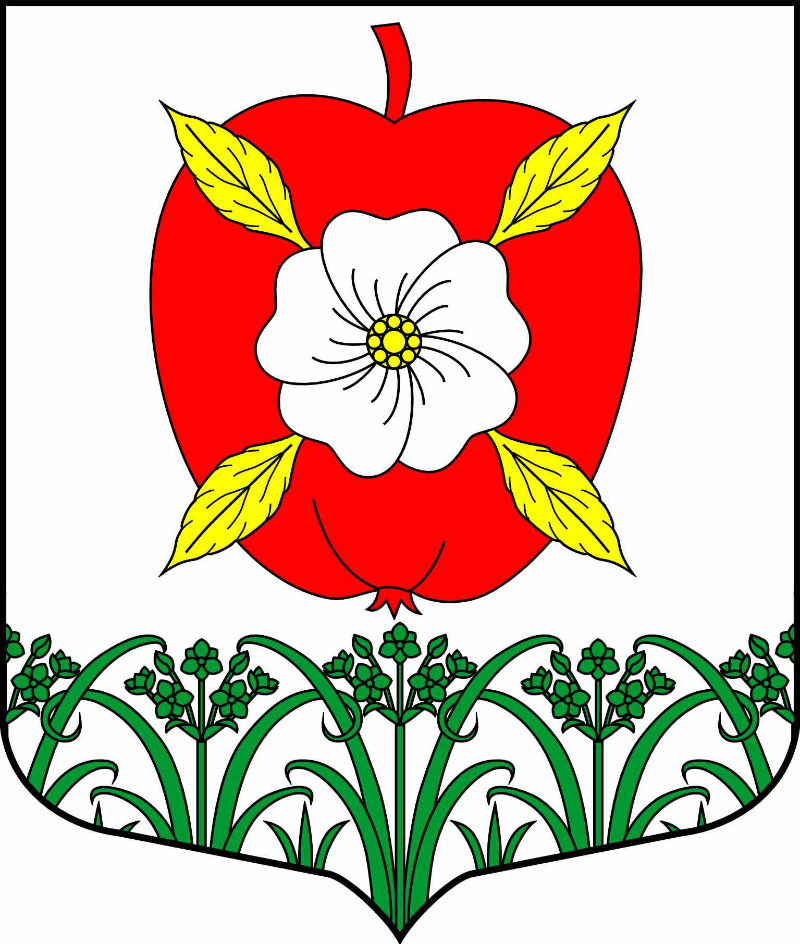 